АДМИНИСТРАЦИЯКРАСНОКАМСКОГО МУНИЦИПАЛЬНОГО РАЙОНАПЕРМСКОГО КРАЯПОСТАНОВЛЕНИЕ 27.10.2016                                                                                                             № 669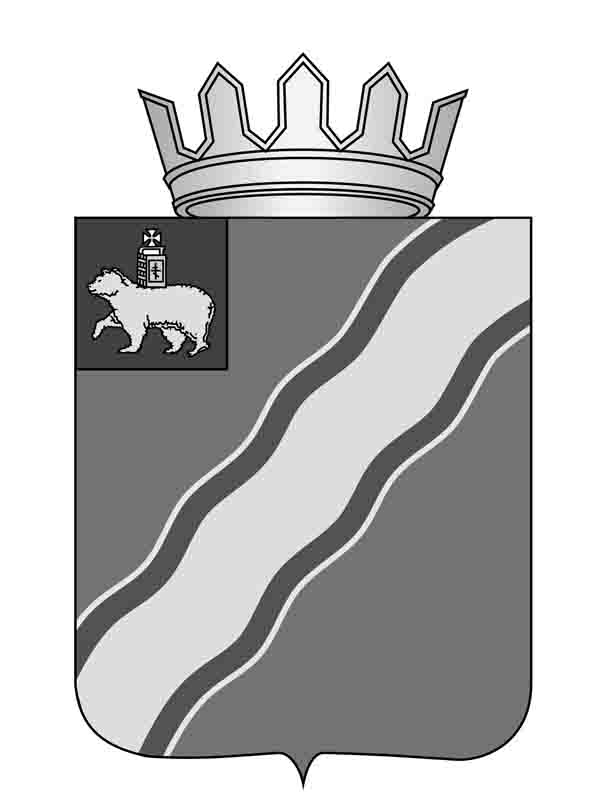 О внесении изменений в ведомственные перечни муниципальных услуг (работ), оказываемых за счет средств бюджета Краснокамского муниципального района на 2017 год и плановый период 2018-2019 гг., утвержденные постановлением администрации Краснокамского муниципального района от 11.07.2016 №394 «Об утверждении ведомственных перечней муниципальных услуг (работ), оказываемых за счет средствбюджета Краснокамского муниципального района на 2017 год и плановый период 2018-2019 гг.» В соответствии с пунктом 3.1 статьи 69.2 Бюджетного кодекса Российской Федерации, постановлением Правительства Российской Федерации от 26 февраля . № 151 «О формировании и ведении базовых (отраслевых) перечней государственных и муниципальных услуг и работ, формировании, ведении и утверждении ведомственных перечней государственных услуг и работ, оказываемых и выполняемых федеральными государственными учреждениями, и об общих требованиях к формированию, ведению и утверждению ведомственных перечней государственных (муниципальных) услуг и работ, оказываемых и выполняемых государственными учреждениями субъектов Российской Федерации (муниципальными учреждениями)», постановлением администрации Краснокамского муниципального района от 28 января . № 93 «О Порядке формирования, ведения и утверждения ведомственных перечней муниципальных услуг и работ, оказываемых и выполняемых муниципальными учреждениями Краснокамского муниципального района» администрация Краснокамского муниципального районаПОСТАНОВЛЯЕТ:Внести в ведомственные перечни муниципальных услуг (работ), оказываемых за счет средств бюджета Краснокамского муниципального района на 2017 год и плановый период 2018-2019 гг., утвержденные постановлением администрации Краснокамского муниципального района от 11.07.2016 №394 «Об утверждении ведомственных перечней муниципальных услуг (работ), оказываемых за счет средств бюджета Краснокамского муниципального района на 2017 год и плановый период 2018-2019 гг.» следующие изменения: в ведомственном перечне муниципальных услуг (работ), оказываемых за счет средств бюджета Краснокамского муниципального района, в сфере физической культуры и спорта на 2017 год и плановый период 2018-2019 гг., позиции 4, 5 раздела «Муниципальные работы в сфере физической культуры и спорта» изложить в следующей редакции:в ведомственном перечне муниципальных услуг (работ), оказываемых за счет средств бюджета Краснокамского муниципального района, в сфере образования на 2017 год и плановый период 2018-2019 гг.:позиции 2, 3, 4, раздела «Муниципальные работы в сфере образования» исключить;раздел «Муниципальные работы в сфере образования» дополнить позициями 2, 3 следующего содержания:в ведомственном перечне муниципальных услуг (работ), оказываемых за счет средств бюджета Краснокамского муниципального района, в сфере обеспечения информирования населения на 2017 год и плановый период 2018-2019 гг.:позицию 1раздела «Муниципальные услуги в сфере обеспечения информирования населения» изложить в следующей редакции:позицию 1 раздела «Муниципальные работы в сфере обеспечения информирования населения» изложить в следующей редакции:  Постановление подлежит опубликованию в специальном выпуске "Официальные материалы органов местного самоуправления Краснокамского муниципального района"   газеты "Краснокамская звезда"  и на официальном сайте администрации Краснокамского муцниципального района http://krasnokamskiy.com.Контроль за исполнением постановления возложить на заместителя главы Краснокамского муниципального района по развитию территорий А.В.Максимчука.Глава Краснокамскогомуниципального района -глава администрации Краснокамскогомуниципального района                                                          Ю.Ю.КрестьянниковЕ. А. Титова4-26-11 4Обеспечение доступа к объектам спорта92.61Управление по спорту и физической культуре администрации Краснокамского муниципального районаД8770МАУ СК «ЛЕДОВЫЙ»Не указаноНе указаноДеятельность спортивных объектовВ интересах общества1. Наличие обоснованных жалоб, поступивших от потребителей услуги в адрес организации и (или) в вышестоящий орган - единица.Количество часов - часбесплатнаяЗакон от 04.12.2007 329-Ф3 О физической культуре и спорте в Российской Федерации5Пропаганда физической культуры, спорта и здорового образа жизни 92.62Управление по спорту и физической культуре администрации Краснокамского муниципального районаД8770МАУ ДО "ДЮСШ" П.МАЙСКИЙ,МБУ ФОК «ОЛИМПИЙСКИЙ»Не указаноНе указаноПрочая деятельность в области спортаВ интересах общества1. Уровень удовлетворенности жителей объемом и качеством мероприятий, направленных на пропаганду физической культуры и спорта - процентКоличество дней - деньбесплатнаяЗакон от 04.12.2007 329-Ф3 О физической культуре и спорте в Российской Федерации2Ведение информационных ресурсов и баз данных 63.11Управление системой образования администрации Краснокамского муниципального района 01003МБОУ ДПО "ЦИТО" 07077Не указаноНе указаноДеятельность по созданию и использованию баз данных и информационных ресурсовОрганы местного самоуправления, юридические лица1. Наличие обоснованных жалоб, поступивших от потребителей услуги в адрес организации и (или) в вышестоящий орган– единица.Количество записей - единицаБесплатнаяФедеральный закон от 29.12.2012 273-ФЗ «Об образовании в Российской Федерации», Федеральный закон от 27.07.2006 №149-ФЗ «Об информации, информационных технологиях и о защите информации»3Научно – методическое обеспечение 73Управление системой образования администрации Краснокамского муниципального района 01003МБОУ ДПО "ЦИТО" 07077Не указаноНе указаноНаучные исследования и разработкиВ интересах общества1. Наличие обоснованных жалоб, поступивших от потребителей услуги в адрес организации и (или) в вышестоящий орган – единица.Количество мероприятий - единицаБесплатнаяФедеральный закон от 29.12.2012 273-ФЗ «Об образовании в Российской Федерации»1Осуществление издательской деятельности22.12Администрация Краснокамского муниципального района00996МАУ «РЕДАКЦИЯ ГАЗЕТЫ «КРАСНОКАМСКАЯ ЗВЕЗДА»ГазетаПечатная Издание газетФизические лица, юридические лица, органы местного самоуправления1. Доля реализованного тиража – процент.2. Укомплектованность кадрами в соответствии со штатным расписанием – процент.3. Число случаев превышения установленной площади полос, занимаемой рекламой  - единица.4. Наличие обоснованных жалоб, поступивших в адрес организации и (или) в вышестоящий орган - единицаКоличество печатных страниц - штукабесплатная Закон РФ от 27.12.1991 №2124-1 «О средствах массовой информации»1Осуществление издательской деятельности22.12Администрация Краснокамского муниципального района00996МАУ «РЕДАКЦИЯ ГАЗЕТЫ «КРАСНОКАМСКАЯ ЗВЕЗДА»ГазетаПечатная Издание газетФизические лица, юридические лица1. Число случаев несвоевременного опубликования нормативных правовых актов - единица.2. Количество письменных претензий от главы Краснокамского муниципального района – главы администрации Краснокамского муниципального района, председателя Земского Собрания Краснокамского муниципального района на качество предоставляемой услуги - единица.Количество печатных страниц - штукабесплатная Закон РФ от 27.12.1991 №2124-1 «О средствах массовой информации»